Watermill Outreach 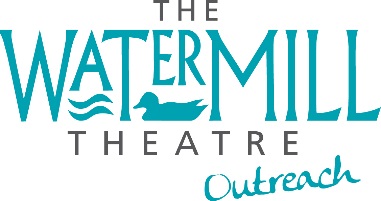 Interlude and Interval Application formThank you for filling in this form.  The details you give us help us keep in touch and keep you safe while you’re working with us.  We never share details with people outside The Watermill.  We will keep your information safe and delete it after 2 years.In the event of an emergency…Emergency contact details if the above parent/guardian is unavailable (please give names and numbers):In the event of an emergency, is your child able to evacuate following standard procedures? YES          NO – a Personal Emergency Evacuation Plan (PEEP) will be neededAbout Interlude and IntervalHow did you hear about this programme at The Watermill?What would your child like to gain from taking part?In the event of over-subscription, places will be allocated according to greatest need.  Please tell us a little about why this specialist drama group is preferable to a standard drama group.Who will be dropping off/picking up?  You are welcome to list several peopleWe will be serving some snacks before the session starts.  Are there any food or drinks your child is not allowed to have?Important information The information you share with us will be treated in confidence.  The questions we ask are intended to establish how to support everyone.  Please comment on the following areas as openly as you feel appropriate.Your child’s access needs (learning difficulties, communication needs, Makaton, BSL, etc.):Your child’s physical health needs (mobility, hearing, sight, any allergies, medication, etc.):Your child’s well-being needs (triggers, services accessed, coping mechanisms, etc.):Any other important information (recent history, difficulties):ContributionThanks to generous funding from Greenham Common Trust we are not charging for this course but if you would like to make a donation towards our community outreach programme, we value your support.  The suggested donation is £5 per session.  No thank you at this time 	 Yes please, I would like to donate, please send me detailsPhotographic consentDo you give consent for the person for whom you are responsible, to appear in photographs, films or videos which illustrate the work of The Watermill Theatre Ltd?  Uses may include: Brochures, leaflets and flyers produced by The Watermill Theatre as well as displays, exhibitions, local and national press and the theatre’s online presence. YES          NOKeeping in touch   We would like to tell you about other opportunities with The Watermill.  Would you like to be added to The Watermill’s mailing list?          	 YES      	 NOHow would you like to hear from The Watermill? 			 Post     	 EmailWorking Together By signing this form, your child is agreeing to observe our working together values. To get the most out of sessions, we ask our participants to respect each other, respect The Watermill, respect themselves and respect the activity.Return to: Watermill Outreach, The Watermill Theatre, Bagnor, Nr Newbury, Berkshire, RG20 8AE.  enquiries: lixi@watermill.org.uk or 01635 570918ParticipantParent / Guardian / CarerName:  Address: Date of birth:Current school:Contact number(s):Contact email:Relationship to participant:Participant SignatureParent / Guardian / Carer SignatureDate